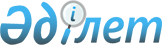 Алтай ауданының мәслихатының 2021 жылғы 28 қыркүйектегі № 7/21-VII "Алтай ауданының Соловьево ауылдық округінде жайылымдарды басқару және оларды пайдалану жөніндегі 2022-2023 жылдарға арналған жоспарын бекіту туралы" шешіміне өзгеріс енгізу туралыШығыс Қазақстан облысы Алтай ауданы мәслихатының 2022 жылғы 21 қазандағы № 23/12-VII шешімі
      Алтай ауданының мәслихаты ШЕШТІ:
      Алтай ауданының мәслихатының 2021 жылғы 28 қыркүйектегі № 7/21-VII "Алтай ауданының Соловьево ауылдық округінде жайылымдарды басқару және оларды пайдалану жөніндегі 2022-2023 жылдарға арналған жоспарын бекіту туралы" шешіміне мынадай өзгеріс енгізілсін:
      Алтай ауданының Соловьево ауылдық округінде жайылымдарды басқару және оларды пайдалану жөніндегі 2022-2023 жылдарға арналған жоспары осы шешімнің қосымшасына сәйкес жаңа редакцияда жазылсын. Алтай ауданының Соловьево ауылдық округінде жайылымдарды басқару және оларды пайдалану жөніндегі 2022-2023 жылдарға арналған жоспары
      Осы Алтай ауданының Соловьево ауылдық округінде жайылымдарды басқару және оларды пайдалану жөніндегі 2022-2023 жылдарға арналған жоспары (бұдан әрі- Жоспар) Қазақстан Республикасының "Қазақстан Республикасындағы жергілікті мемлекеттік басқару және өзін-өзі басқару туралы", "Жайылымдар туралы" Заңдарына, Қазақстан Республикасы Премьер-Министрінің орынбасары - Қазақстан Республикасы Ауыл шаруашылығы министрінің 2017 жылғы 24 сәуірдегі № 173 "Жайылымдарды ұтымды пайдалану қағидаларын бекіту туралы" (Нормативтік құқықтық актілерді мемлекеттік тіркеу тізілімінде № 15090 болып тіркелген) бұйрығына, Қазақстан Республикасы Ауыл шаруашылығы министрінің 2015 жылғы 14 сәуірдегі № 3-3/332 "Жайылымдардың жалпы алаңына түсетін жүктеменің шекті рұқсат етілетін нормасын бекіту туралы" (Нормативтік құқықтық актілерді мемлекеттік тіркеу тізілімінде № 11064 болып тіркелген) бұйрығына сәйкес әзірленді. 
      Жоспар жайылымдарды ұтымды пайдалану, жемшөп қажеттілігін тұрақты қамтамасыз ету және жайылымдардың тозу үрдісін болдырмау мақсатында қабылданады. 
      Жоспар:
      1) құқық белгілейтін құжаттар негізінде жер санаттары, жер учаскелерінің меншік иелері және жер пайдаланушылар бөлінісінде Алтай ауданының Соловьево ауылдық округі аумағында жайылымдардың орналасу схемасын (картасын) (1-қосымша);
       2) жайылым айналымдарының қолайлы схемаларын (2-қосымша);
       3) жайылымдардың, оның ішінде маусымдық жайылымдардың сыртқы және ішкі шекаралары мен алаңдары, жайылымдық инфрақұрылым объектілері белгіленген картаны( 3-қосымша);
       4) жайылым пайдаланушылардың су тұтыну нормасына сәйкес жасалған су көздерiне (көлдерге, өзендерге, тоғандарға, апандарға, суару немесе суландыру каналдарына, құбырлы немесе шахталы құдықтарға) қол жеткізу схемасын (4-қосымша);
       5) жайылымы жоқ жеке және (немесе) заңды тұлғалардың ауыл шаруашылығы жануарларының мал басын орналастыру үшін жайылымдарды қайта бөлу және оны берілетін жайылымдарға ауыстыру схемасын (5-қосымша);
       6) Соловьево ауылдық округ маңында орналасқан жайылымдармен қамтамасыз етілмеген жеке және (немесе) заңды тұлғалардың ауыл шаруашылығы жануарларының мал басын шалғайдағы жайылымдарға орналастыру схемасын (6-қосымша);
       7) ауыл шаруашылығы жануарларын жаюдың және айдаудың маусымдық маршруттарын белгілейтін жайылымдарды пайдалану жөніндегі күнтізбелік графикті (7-қосымша); 
       7-1) жергілікті жағдайлар мен ерекшеліктерге қарай жеке ауладағы ауыл шаруашылығы жануарларын жаюға халық мұқтажын қанағаттандыру үшін қажетті жайылымдардың сыртқы мен ішкі шекаралары және алаңдары белгіленген картаны құрайды.
      Жоспар жайылымдарды геоботаникалық зерттеп-қараудың жай-күйі туралы мәліметтер, ветеринариялық-санитариялық объектілер туралы мәліметтер, олардың иелерін – жайылым пайдаланушыларды, жеке және (немесе) заңды тұлғаларды көрсете отырып, ауыл шаруашылығы жануарлары мал басының саны туралы деректер, ауыл шаруашылығы жануарларының түрлері мен жыныстық жас топтары бойынша қалыптастырылған үйірлердің, отарлардың, табындардың саны туралы деректер, шалғайдағы жайылымдарда жаю үшін ауыл шаруашылығы жануарларының мал басын қалыптастыру туралы мәліметтер, екпе және аридтік жайылымдарда ауыл шаруашылығы жануарларын жаю ерекшеліктері, малды айдап өтуге арналған сервитуттар туралы мәліметтер, мемлекеттік органдар, жеке және (немесе) заңды тұлғалар берген өзге де деректер ескеріле отырып қабылданды.
      Соловьево ауылдық округінде әкімшілік-аумақтық бөлінісі бойынша 5 елді мекен бар. 
      Соловьево ауылдық округі аумағының жалпы ауданы 51380 га, оның ішінде егістіктер – 15063 га, жайылымдық жерлер – 27126 га. 
      Санаттар бойынша жер мыналарға бөлінеді: 
      ауыл шаруашылығы мақсатындағы жерлер – 37790 га;
      елді мекендер жерлері – 6818 га;
      өнеркәсіп, көлік, байланыс, ғарыш қызметі қажеттілігі үшін, қорғаныс, ұлттық қауіпсіздік және ауыл шаруашылығынан өзге мақсатқа арналған жерлер – 105 га;
      босалқы жерлер - 6667 га.
      Табиғи жағдайлары бойынша Соловьево ауылдық округінің аумағы таулы-дала аймағында, кіші аймақтың таулы шалғынды-дала орналасқан. Климаты қатал және ұзақ қыста (-55 градусқа дейін), қысқа және ыстық жазда (+39 градусқа дейін), көктем мен күзде күрт континенталды. Жауын-шашын жылына орта есеппен 566 мм құрайды, олардың ең көп мөлшері шілдеге келеді. 
      Топырағы негізінен сілтісізденген таулы қара топырақ және далалы қара топырақ. 
      Соловьево ауылдық округінің аумағында ветеринарлық пункт бар. 
      2021 жылдың 1 қаңтарына Соловьево ауылдық округінде 1470 бас ірі қара мал бар, оның ішінде аналық (сауын) мал басы 694 бас, ұсақ мал басы 1179 бас, жылқы 1842 бас, (№1 кесте) оның ішінде:
      Соловьево ауылында:
      ірі қара мал 680 бас, оның ішінде аналық (сауын) мал басы 325 бас, ұсақ қара мал 503 бас, жылқылар 560 бас.
      Жайылымдар ауданы 2960 га құрайды.
      Ново-Крестьянка ауылында:
      ірі қара мал 190 бас, оның ішінде аналық (сауын) мал басы 82 бас, ұсақ қара мал 247 бас, жылқылар 455 бас. 
      Жайылымдар ауданы 1345 га құрайды.
      Ленинск ауылында:
      ірі қара мал 333 бас, оның ішінде аналық (сауын) мал басы 165 бас, ұсақ қара мал 99 бас, жылқылар 596 бас. 
      Жайылымдар ауданы 470 га құрайды.
      Маяк ауылында:
      ірі қара мал 111 бас, оның ішінде аналық (сауын) мал басы 47 бас, ұсақ мал 251 бас, жылқылар 178 бас. 
      Жайылымдар ауданы 458 га құрайды.
      Подорленок ауылында:
      ірі қара мал 156 бас, оның ішінде аналық (сауын) мал басы 75 бас, ұсақ қара мал 79 бас, жылқылар 53 бас. 
      Жайылымдар ауданы 393 га құрайды. Соловьево ауылдық округі бойынша ауыл шаруашылығы мал басының саны туралы деректер
      Соловьево ауылдық округі бойынша ауыл шаруашылығы жануарларын жайылымдармен қамтамасыз ету үшін 27126 га жайылым жерлері бар, елді мекендер шегінде 6026 га бар 
      Жоғарыда айтылғандар негізінде, Қазақстан Республикасының "Жайылымдар туралы" Заңының 15-бабына сәйкес, жергілікті халықтың мұқтажы үшін (Соловьево ауылы, Ново-Крестьянка ауылы, Ленинск ауылы, Маяк ауылы, Подорленок ауылы) аналық (сауын) ауыл шаруашылығы жануарларды ұстауға елді мекендерде бар жайылымдық алқаптар мөлшерінде 6026 га, қажеттілік 1194 га құрайды (№ 2 кесте).
      Басқа да жергілікті ауыл шаруашылығы жануарларын мал басына түсетін жүктеме нормасында жаю: ірі қара мал – 3 га, ұсақ мал – 0,5 га, жылқы – 5 га, сондай-ақ елді мекендер шегінде жүргізіледі (№3 кесте). 
      Соловьево ауылының жергілікті халқының малын жаю үшін 3 табын: 1–2– табын – "Старая мельница" аумағы, суат–Березовка жылғасы, 3– табын – Широкий лог, Мокрый лог, суат–Березовка жылғасы, бұлақтар.
      Ново-Крестьянка ауылы халқының малын жаю үшін табын ұйымдастырылған – Серов лог, суат– Березовка жылғасы. 
      Ленинск ауылы халқының малын жаю үшін 2 табын ұйымдастырылған: 1– табын "Борки" шатқалында,суат – Крутишка бұлағы; 2–табын – Ленинск ауылының шығысында, суат – Крутишка жылғасы, Селифанов бұлағы. 
      Маяк ауылы халқының малын жаю үшін 2 табын ұйымдастырылған: 1– табын –Маяк ауылынан батысқа қарай, суат- бұлақ; 2– табын –Маяк ауылынан шығысқа қарай, суат- Безымянный жылғасы.
      Подорленок ауылы халқының малын жаю үшін табын ұйымдастырылған – Подорленок ауылынан солтүстік-батысқа қарай, суат-бұлақтар. 
      Соловьево ауылдық округінің жауапкершілігі шектеулі серіктестігі (бұдан әрі-ЖШС), шаруа және фермер қожалықтарындағы мал басы: ірі қара мал 621 басты, ұсақ мал 158 басты, жылқылар 1457 басты құрайды. 
      ЖШС, шаруа және фермер қожалықтардағы жайылымдар ауданы 16675 га құрайды (№4 кесте).
      "Соловьевское" ЖШС-нің 3092 га көлеміндегі жайылымдық жерлерінің қажеттілігін "Соловьевские Нивы и К" ЖШС-не берілген жерлерден, "Алтай" шаруа қожалығының жайылымдық жерлерінің қажеттілігін "Агро-Алтай" ЖШС-нің жерінен 1790 га мөлшерінде, "Тамара" шаруа қожалығының жайылымдық жерлерінің қажеттілігін 388 га "Строганка" ЖШС жерінен, "Белуха", "Құрмет", "Самал" шаруа қожалықтарының жайылымдық алқаптарына 114 га мөлшерінде қажеттілік елді мекендер жерінен толтыру қажет. Құқық белгілейтін құжаттар негізінде жер санаттары, жер учаскелерінің меншік иелері және жер пайдаланушылар бөлінісінде Алтай ауданының Соловьево ауылдық округі аумағында жайылымдардың орналасу схемасы (картасы) 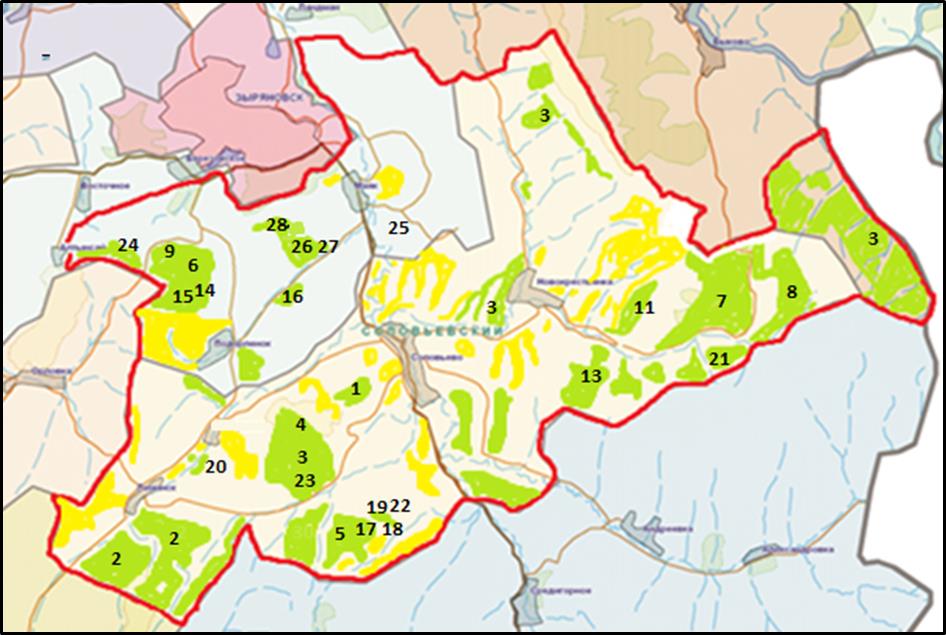  Шарты белгілері: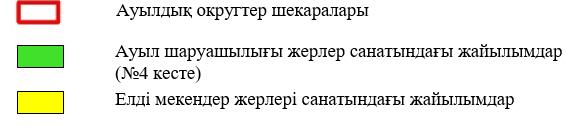  Жайылым айналымдарының қолайлы схемалары Жайылымдардың, оның ішінде маусымдық жайылымдардың сыртқы және ішкі шекаралары мен алаңдары, жайылымдық инфрақұрылым объектілері белгіленген картасы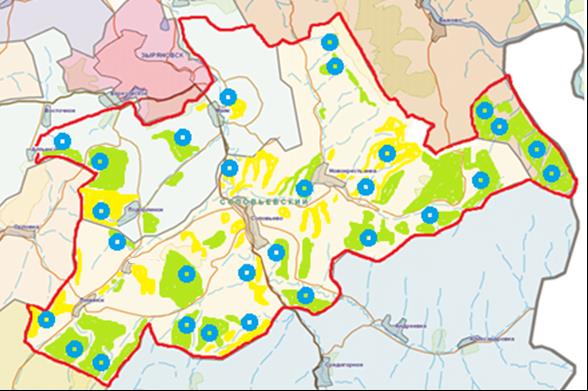  Шартты белгілері: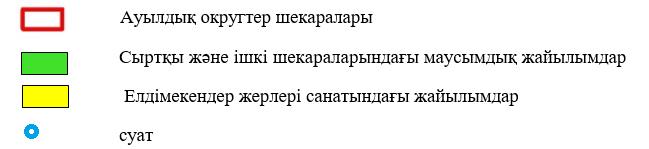  Жайылым пайдаланушылардың су тұтыну нормасына сәйкес жасалған су көздерiне (көлдерге, өзендерге, тоғандарға, апандарға, суару немесе суландыру каналдарына, құбырлы немесе шахталы құдықтарға) қол жеткізу схемасы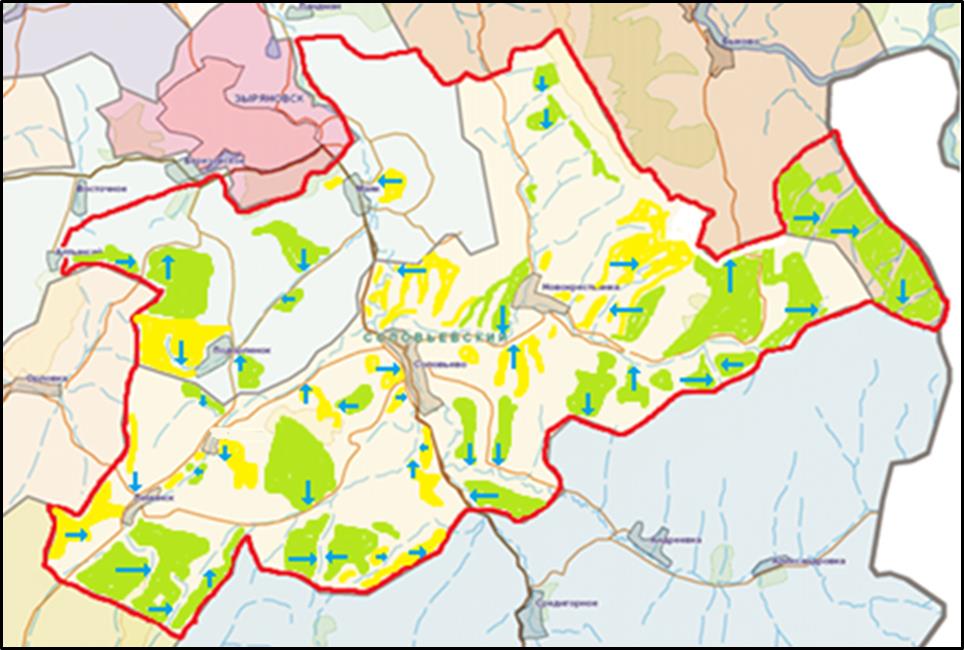  Шартты белгілері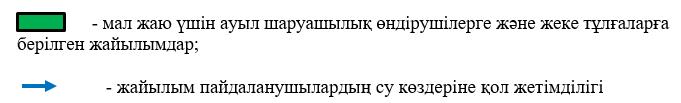  Жайылымы жоқ жеке және (немесе) заңды тұлғалардың ауыл шаруашылығы жануарларының мал басын орналастыру үшін жайылымдарды қайта бөлу және оны берілетін жайылымдарға ауыстыру схемасы 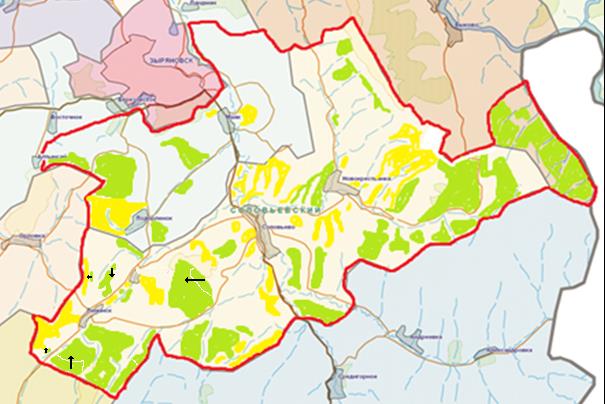  Шартты белгілері: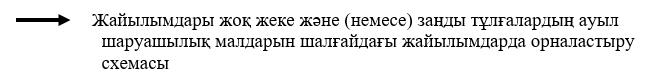  Соловьево ауылдық округ округ маңында орналасқан жайылымдармен қамтамасыз етілмеген жеке және (немесе) заңды тұлғалардың ауыл шаруашылығы жануарларының мал басын шалғайдағы жайылымдарға орналастыру схемасы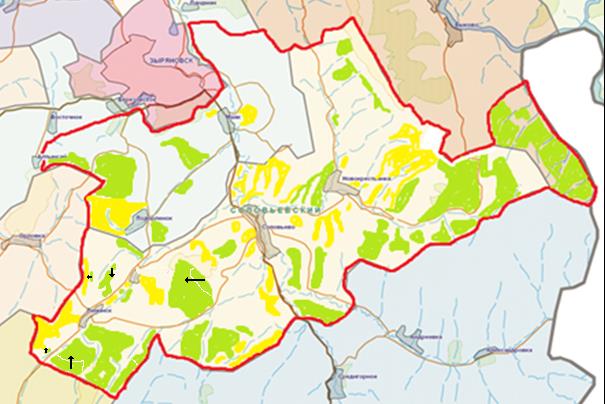  Шартты белгілері: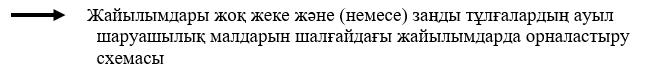  Ауыл шаруашылығы жануарларын жаюдың және айдаудың маусымдық маршруттарын белгілейтін жайылымдарды пайдалану жөніндегі күнтізбелік графигі  Жергілікті жағдайлар мен ерекшеліктерге қарай жеке ауладағы ауыл шаруашылығы жануарларын жаюға халық мұқтажын қанағаттандыру үшін қажетті жайылымдардың сыртқы мен ішкі шекаралары және алаңдары белгіленген картасы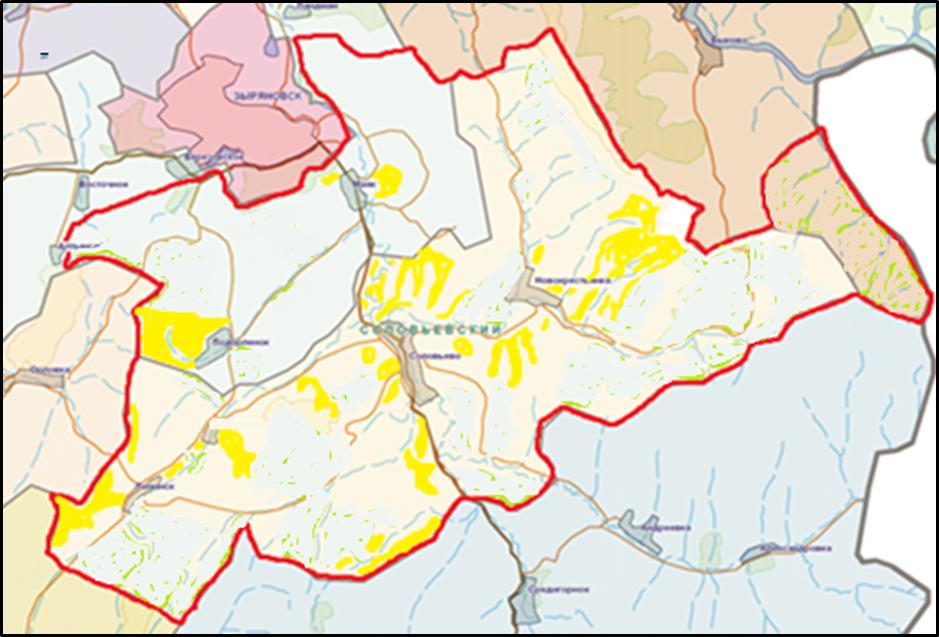  Условные обозначения: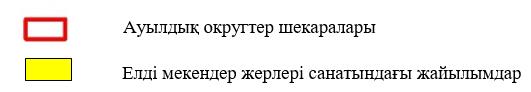 
					© 2012. Қазақстан Республикасы Әділет министрлігінің «Қазақстан Республикасының Заңнама және құқықтық ақпарат институты» ШЖҚ РМК
				
      Алтай ауданының мәслихат хатшысы

Л. Гречушникова
Алтай 
ауданының мәслихатының 
2022 жылғы 21 қазандағы 
№ 23/12–VII шешіміне қосымшаТаблица № 1
    №
Елді мекендер
Халық
Халық
Халық
Халық
Ауыл шаруашылығы құрылымдары
Ауыл шаруашылығы құрылымдары
Ауыл шаруашылығы құрылымдары
Ауыл шаруашылығы құрылымдары
Барлығы:
Барлығы:
Барлығы:
Барлығы:
    №
Елді мекендер
Ірі қара мал
Ірі қара мал
ұсақ қара мал
жылқылар
Ірі қара мал
Ірі қара мал
ұсақ қара мал
жылқылар
Ірі қара мал
Ірі қара мал
ұсақ қара мал
жылқылар
    №
Елді мекендер
барлығы
оның ішінде сауынды
ұсақ қара мал
жылқылар
барлығы
оның ішінде сауынды
ұсақ қара мал
жылқылар
барлығы
оның ішінде сауынды
ұсақ қара мал
жылқылар
1
Соловьево ауылы
365
182
427
98
315
143
76
462
680
325
503
560
2
Ново-Крестьянка ауылы
190
82
247
50
0
0
0
405
190
82
247
455
3
Ленинск ауылы
27
12
17
6
306
153
82
590
333
165
99
596
4
Маяк ауылы
111
47
251
178
0
0
0
0
111
47
251
178
5
Подорленок ауылы
156
75
79
53
0
0
0
0
156
75
79
53
Барлығы:
849
398
1021
385
621
296
158
1457
1470
694
1179
1842Таблица №2
     №
Елді мекендер
Жайылымдар ауданы, (га)
Сауын сиырлардың болуы (бас)
Жайылымдардың 1 басқа қажетті нормасы (га)
Жайылымдар қажеттілігі,(га)
Жайылымдармен қамтамасыз етілмеген (га)
Артылғаны, (га)
1
Соловьево ауылы
2960
182
3
546
-
2414
2
Ново-Крестьянка ауылы
1345
82
3
246
-
1099
3
Ленинск ауылы
870
12
3
36
-
834
4
Маяк ауылы
458
47
3
141
-
317
5
Подорленок ауылы
393
75
3
225
-
168
Барлығы:
6026
398
1194
0
48323 кесте
    №
Елді мекендер
Халық
Халық
Халық
Жайылымдардың 1 басқа қажетті нормасы (га)
Жайылымдардың 1 басқа қажетті нормасы (га)
Жайылымдардың 1 басқа қажетті нормасы (га)
Жайылымдар қажеттілігі,(га)
Жайылымдар қажеттілігі,(га)
Жайылымдар қажеттілігі,(га)
Жайылымдар қажеттілігі,(га)
    №
Елді мекендер
ірі қара мал
ұсақ мал
жылқылар
ірі қара мал
ұсақ мал
жылқылар
ірі қара мал
ұсақ мал
жылқылар
Барлығы (га)
1
Соловьево ауылы
183
427
98
3
0,5
5
549
214
490
1253
2
Ново-Крестьянка ауылы
108
247
50
3
0,5
5
324
18
250
592
3
Ленинск ауылы
15
17
6
3
0,5
5
45
82
30
157
4
Маяк ауылы
64
251
178
3
0,5
5
192
126
890
1208
5
Подорленок ауылы
81
79
53
3
0,5
5
243
40
265
548
Барлығы:
451
1021
385
1353
480
1925
3758№ 4 кесте
    №
Жер пайдаланушылар
Ауданы (га)
Түрі бойынша малдың бары, (бас)
Түрі бойынша малдың бары, (бас)
Түрі бойынша малдың бары, (бас)
Жайылымдардың 1 басқа қажетті нормасы (га)
Жайылымдардың 1 басқа қажетті нормасы (га)
Жайылымдардың 1 басқа қажетті нормасы (га)
Жайылымдар қажеттілігі,(га)
Жайылымдар қажеттілігі,(га)
Жайылымдар қажеттілігі,(га)
Жайылымдар қажеттілігі,(га)
    №
Жер пайдаланушылар
Ауданы (га)
ірі қара мал
ұсақ қара мал
жылқылар
ірі қара мал
ұсақ қара мал
жылқылар
ірі қара мал
ұсақ қара мал
жылқылар
барлығы(га)
1
"Соловьевская Элита" ЖШС
337
3
0,5
5
0
21
0
21
2
"Агро-Алтай" ЖШС
3501
154
0
4
3
0,5
5
462
0
20
482
3
"Соловьевские Нивы" ЖШС
6052
7
0
0
3
0,5
5
21
0
0
21
4
"Соловьевское"ЖШС
51
296
0
451
3
0,5
5
888
0
2255
3143
5
 "Дуненбаев и К" ЖШС
50
3
0,5
5
0
0
0
0
6
"Строганка"ЖШС
203
3
0,5
5
0
0
0
0
7
"Беловодье Алтая"ЖШС
1078
3
0,5
5
0
0
0
0
8
"Крестьянка"ЖШС
1360
0
0
164
3
0,5
5
0
0
820
820
9
"Күнбағыс"ЖШС
64
3
0,5
5
0
0
0
0
10
"Опыт.х-во маслин.ку". ЖШС
399
3
0,5
5
0
0
0
0
11
""Алтай" шаруа қожалығы
930
0
0
544
3
0,5
5
0
0
2720
2720
12
"Антошкин П.А" шаруа қожалығы
53
3
0,5
5
0
0
0
0
13
"Беловодье" шаруа қожалығы
1530
0
0
241
3
0,5
5
0
0
1205
1205
14
"Белуха" шаруа қожалығы
71
6
21
18
3
0,5
5
18
11
90
119
15
"Тамара" шаруа қожалығы
54
119
50
12
3
0,5
5
357
25
60
442
16
"Самал" шаруа қожалығы
19
10
11
8
3
0,5
5
30
6
40
76
17
"Дуненбаев Н.К." шаруа қожалығы
17
0
10
1
3
0,5
5
0
5
5
10
18
 "Пчелка" шаруа қожалығы
29
0
0
5
3
0,5
5
0
0
25
25
19
" Иманово" шаруа қожалығы
20
0
0
0
3
0,5
5
0
0
0
0
20
"Курмет" шаруа қожалығы
14
17
0
4
3
0,5
5
51
0
20
71
21
"Новокрестьянское" жай серіктестік
46
3
0,5
5
0
0
0
0
22
"Дуненбаев Н.К." жай серіктестік
69
0
21
0
3
0,5
5
0
11
0
11
23
"Соловьевское" жай серіктестік
48
3
0,5
5
0
0
0
0
24
Ануфриев В.С. шаруа қожалығы
21
3
0,5
5
0
0
0
0
25
"Вера" шаруа қожалығы
22
0
0
5
3
0,5
5
0
0
25
25
26
"Лад" жай серіктестік
416
3
0,5
5
0
0
0
0
27
"Луч" шаруа қожалығы
52
3
0,5
5
0
0
0
0
28
"Тегерек" шаруа қожалығы
62
3
0,5
5
0
0
0
0
29
"АЮ"шаруа қожалығы
93
0
45
0
3
0,5
5
0
22,5
0
22,5
30
"Jaisan" шаруа қожалығы
0
12
0
0
3
0,5
5
36
0
0
36
Итого:
16675
621
158
1457
1863
102
7285
9250Алтай ауданының Соловьево 
ауылдық округінде жайылымдарды 
басқару және оларды пайдалану 
бойынша 2022-2023 жылдарға 
арналған жоспарына 
1- қосымша Алтай ауданының Соловьево 
ауылдық округінде жайылымдарды 
басқару және оларды пайдалану 
бойынша 2022-2023 жылдарға 
арналған жоспарына 
2 қосымша 
жыл
телімдер
телімдер
телімдер
телімдер
жыл
1
2
3
4
2022
(К-Ж-К)
(К-Ж-К)
(К-Ж-К)
демалыс
2023
(К-Ж-К)
(К-Ж-К)
демалыс
(К-Ж-К)
(К-Ж-К) көктем- жаз-күз
(К-Ж-К) көктем- жаз-күз
(К-Ж-К) көктем- жаз-күзАлтай ауданының Соловьево 
ауылдық округінде жайылымдарды 
басқару және оларды пайдалану 
бойынша 2022-2023 жылдарға 
арналған жоспарына 
3- қосымша Алтай ауданының Соловьево 
ауылдық округінде жайылымдарды 
басқару және оларды пайдалану 
бойынша 2022-2023 жылдарға 
арналған жоспарына 
4- қосымшаАлтай ауданының Соловьево 
ауылдық округінде жайылымдарды 
басқару және оларды пайдалану 
бойынша 2022-2023 жылдарға 
арналған жоспарына 
5- қосымшаАлтай ауданының Соловьево 
ауылдық округінде жайылымдарды 
басқару және оларды пайдалану 
бойынша 2022-2023 жылдарға 
арналған жоспарына 
6- қосымшаАлтай ауданының Соловьево 
ауылдық округінде жайылымдарды 
басқару және оларды пайдалану 
бойынша 2022-2023 жылдарға 
арналған жоспарына 
7- қосымша
Ауылдық округ
Шалғайдағы жайылымдарға жануарларды айдау мерзімі
Шалғайдағы жайылымдардан жануарларды қайтару мерзімі
Соловьево
сәуір-мамыр
қыркүйек-қазанАлтай ауданының Соловьево 
ауылдық округінде жайылымдарды 
басқару және оларды пайдалану 
бойынша 2022-2023 жылдарға 
арналған жоспарына 
7-1- қосымша